РОССИЙСКАЯ ФЕДЕРАЦИЯКАЛИНИНГРАДСКАЯ ОБЛАСТЬАДМИНИСТРАЦИЯМУНИЦИПАЛЬНОГО ОБРАЗОВАНИЯ«ЗЕЛЕНОГРАДСКИЙ ГОРОДСКОЙ ОКРУГ»ПОСТАНОВЛЕНИЕот «09» января 2018 года  № 3г. ЗеленоградскО создании особо охраняемых природных территорий местного значения в МО «Зеленоградский городской округ»В соответствии с Федеральным законом от 14.03.1995 № 33-ФЗ                  «Об особо охраняемых природных территориях», Федеральным законом                          от 10.01.2002 № 7-ФЗ «Об охране окружающей среды», Федеральным законом от 06.10.2003   № 131-ФЗ «Об общих принципах организации местного самоуправления в Российской Федерации», Законом Калининградской области от 01.03.2016 № 513 «Об особо охраняемых природных территориях», на основании п.п. 15, 28 п. 1 ст. 4 Устава муниципального образования «Зеленоградский городской округ», администрация п о с т а н о в л я е т :1. Создать особо охраняемые природные территории местного значения категории «городские (поселковые) парки культуры и отдыха» на территории муниципального образования «Зеленоградский городской округ» по перечню согласно приложению №1.2. Установить границы особо охраняемых природных территорий местного значения согласно приложениям №№ 2-7.3. Утвердить Положения об особо охраняемых природных территориях местного значения муниципального образования «Зеленоградский городской округ» согласно приложениям №№ 8-13.4. Начальнику управления делами обеспечить размещение настоящего постановления на официальном сайте муниципального образования «Зеленоградский городской округ» и  опубликование в общественно-политической газете «Волна».5. Контроль за исполнением настоящего  постановления возложить на заместителя главы администрации В. А. Беляева.Глава администрации муниципального образования«Зеленоградский городской округ»                                               С. А. КошевойПриложение № 1к постановлению администрации МО «Зеленоградский городской округ»от «09» января 2018 года № 3Перечень особо охраняемых природных территорий местного значения муниципального образования «Зеленоградский городской округ»Приложение № 2к постановлению администрации МО «Зеленоградский городской округ»от «09» января 2018 года № 3Границы особо охраняемой природной территории местного значения «Парк «Морозовка» в п. Морозовка Зеленоградского района Калининградской области1. Общая площадь особо охраняемой природной территории местного значения – «Парк «Морозовка» в п. Морозовка Зеленоградского района Калининградской области - 30 000 кв. м.2. Особо охраняемая природная территория местного значения – «Парк «Морозовка» расположена на земельном участке с кадастровым номером 39:05:000000:1311 по адресу: Калининградская область, Зеленоградский район,                         п. Морозовка в центральной его части.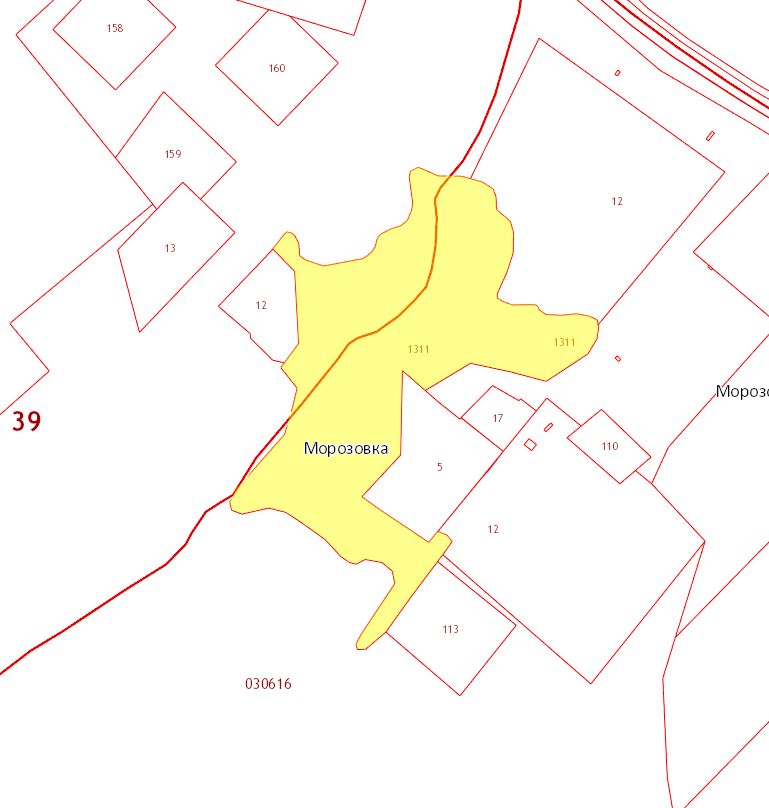 Приложение № 3к постановлению администрации МО «Зеленоградский городской округ»от «09» января 2018 года № 3Границы особо охраняемой природной территории местного значения «Парк с прудом «Красноторовский» в п. Красноторовка Зеленоградского района Калининградской области» Общая площадь особо охраняемой природной территории местного значения –  «Парк с прудом «Красноторовский» в п. Красноторовка Зеленоградского района Калининградской области» - 20 341 кв. м.2. Особо охраняемая природная территория местного значения – «Парк с прудом «Красноторовский» расположена в западной части п. Красноторовка в Зеленоградском районе Калининградской области на земельном участке с кадастровым номером 39:05:030103:123. С Северо-восточной стороны Парк граничит с дорогой регионального значения – Зеленоградск-Приморск через Светлогорск, с северной – автодорогой Романово-Пионерский-Сальское-Янтарный.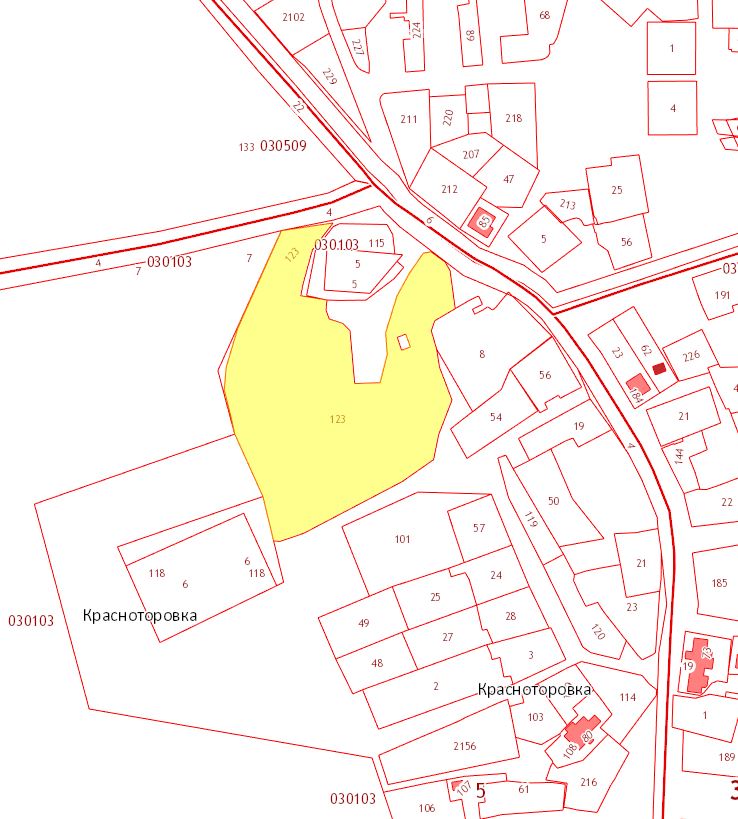 Приложение № 4к постановлению администрации МО «Зеленоградский городской округ»от «09» января 2018 года № 3Границы особо охраняемой природной территории местного значения «Парк «Холмогоровский» в п. Холмогоровка Зеленоградского района Калининградской областиОбщая площадь особо охраняемой природной территории местного значения – «Парк «Холмогоровский» в п. Холмогоровка Зеленоградского района Калининградской области - 193 331 кв. м.2. Особо охраняемая природная территория местного значения – «Парк «Холмогоровский» расположена на двух земельных участках с кадастровыми номерами 39:05:060701:988, 39:05:060701:76  по адресу: Калининградская область, Зеленоградский район, п. Холмогоровка с северной его части.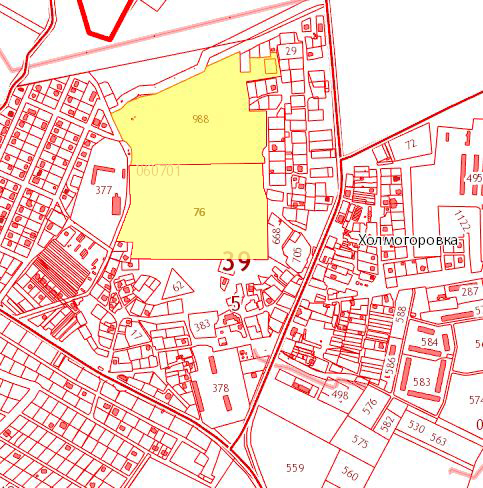 Приложение № 5к постановлению администрации МО «Зеленоградский городской округ»от «09» января 2018 года № 3Границы особо охраняемой природной территории местного значения «Парк «Васильковский» в п. Васильково Зеленоградского района                         Калининградской области   1. Общая площадь особо охраняемой природной территории местного значения – «Парк «Васильковский»  в п. Васильково Зеленоградского района Калининградской области» - 18 980 кв. м.2. Особо охраняемая природная территория местного значения – «Парк «Васильковский»   расположена к западу от автодороги Коврово-Холмогоровка на земельном участке с кадастровым номером 39:05:050501:92 по адресу: Калининградская область, Зеленоградский район, п. Васильково.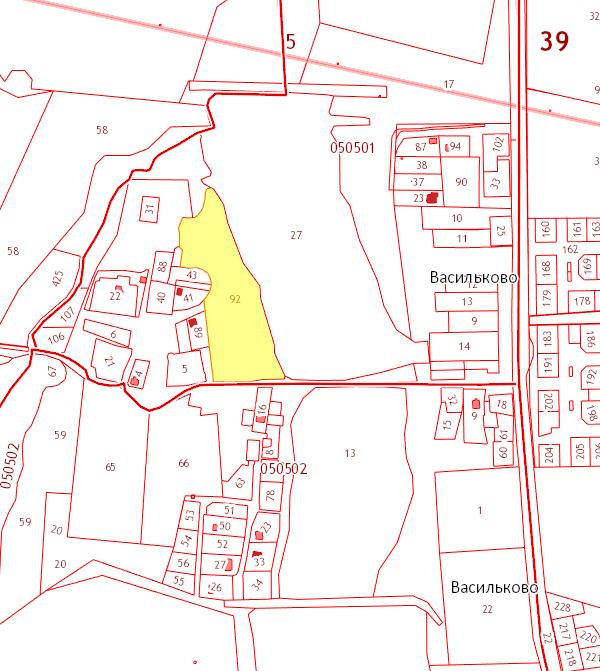 Приложение № 6к постановлению администрации МО «Зеленоградский городской округ»от «09» января 2018 года № 3Границы особо охраняемой природной территории местного значения «Парк «Поваровский» в п. Поваровка Зеленоградского района Калининградской области 1. Общая площадь особо охраняемой природной территории местного значения – «Парк «Поваровский» в п. Поваровка Зеленоградского района Калининградской области -     42 812 кв. м.2. Особо охраняемая природная территория местного значения – «Парк «Поваровский» расположена на земельном участке с кадастровым номером 39:05:000000:2492 по адресу: Калининградская область, Зеленоградский район,                            п. Поваровка. С восточной стороны Парка проходит дорога регионального значения – Зеленоградск-Приморск через Светлогорск.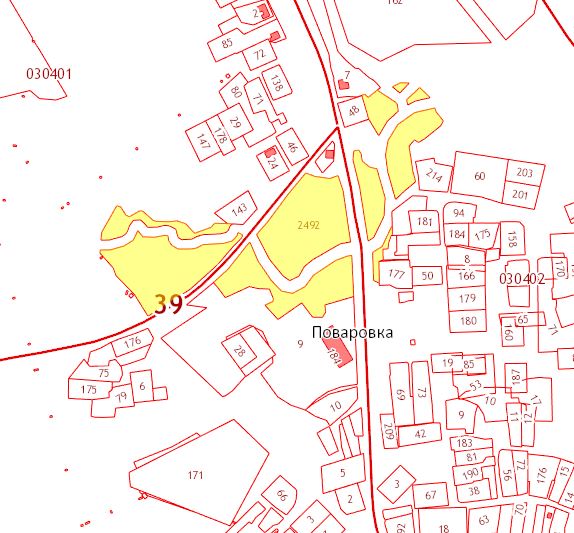 Приложение № 7к постановлению администрации МО «Зеленоградский городской округ»от «09» января 2018 года № 3Границы особо охраняемой природной территории местного значения «Парк «Березовая роща» в п. Зеленый Гай Зеленоградского района Калининградской области   1. Общая площадь особо охраняемой природной территории местного значения – «Парк «Березовая роща» в п. Зеленый Гай Зеленоградского района Калининградской области - 37 862 кв. м.2. Особо охраняемая природная территория местного значения – «Парк «Березовая роща» расположена на земельном участке с кадастровым номером   по адресу: Калининградская область, Зеленоградский район, п. Зеленый Гай.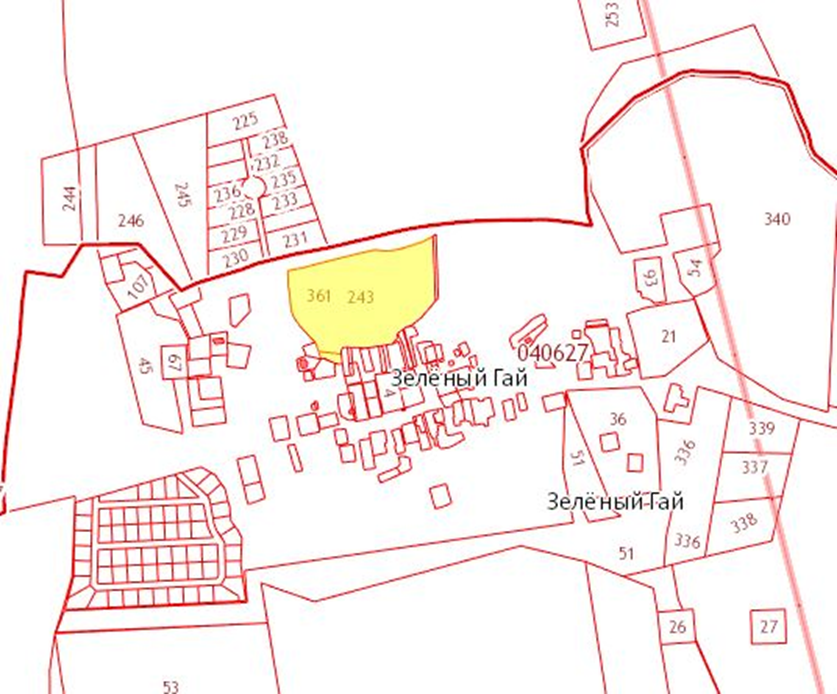 Приложение № 8 к постановлению администрации МО «Зеленоградский городской округ»от «09» января 2018 года № 3ПОЛОЖЕНИЕОб особо охраняемой природной территории местного значения «Парк «Морозовка» в п. Морозовка Зеленоградского района Калининградской области1. Общие положения1.1. Особо охраняемая природная территория местного значения – «Парк «Морозовка» в п. Морозовка Зеленоградского района Калининградской области относится к городским (поселковым) паркам культуры и отдыха - озелененным территориям многофункционального направления рекреационной деятельности с развитой системой благоустройства, предназначенным для периодического массового отдыха населения.1.2. Особо охраняемая природная территория местного значения «Парк «Морозовка» в п. Морозовка Зеленоградского района Калининградской области создана в целях сохранения и восстановления природного комплекса, имеющего эстетическое и экологическое значение для жителей муниципального образования «Зеленоградский городской округ».1.3. Особо охраняемая природная территория местного значения «Парк «Морозовка» в п. Морозовка Зеленоградского района Калининградской области создана без ограничения срока действия на земельном участке, находящемся в собственности муниципального образования «Зеленоградский городской округ», без перевода земель в категорию особо охраняемых территорий и объектов.1.4. Особо охраняемая природная территория местного значения «Парк «Морозовка» расположена на земельном участке с кадастровым номером 39:05:000000:1311 по адресу: Калининградская область, Зеленоградский район, п. Морозовка.2. Задачи особо охраняемой природной территории местного значения                 «Парк «Морозовка» в п. Морозовка Зеленоградского района Калининградской области2.1. Сохранение и восстановление объектов растительного и животного мира.2.2. Создание условий для отдыха и сохранение рекреационных ресурсов.2.3. Формирование экологической культуры населения.2.4. Обеспечение благоприятной окружающей среды на территории муниципального образования «Зеленоградский городской округ».3. Режим охраны и пользования особо охраняемой природной территории местного значения «Парк «Морозовка» в п. Морозовка Зеленоградского района Калининградской области3.1. На особо охраняемой природной территории местного значения «Парк «Морозовка» в п. Морозовка Зеленоградского района Калининградской области запрещаются следующие виды деятельности:- повреждение и уничтожение зеленых насаждений, за исключением случаев, установленных федеральным и региональным законодательством в сфере охраны зеленых насаждений;- высадка зеленых насаждений без согласования с администрацией муниципального образования «Зеленоградский городской округ»;- заготовка живицы и древесных соков;- выгул или отлов животных, за исключением безнадзорных;- повреждение почвенного покрова, за исключением земляных работ, выполняемых на основании разрешения, выданного администрацией муниципального образования «Зеленоградский городской округ»;- размещение мусора, пищевых и иных видов отходов, порубочных остатков в неустановленных местах;- разведение костров, в том числе для сжигания сухих листьев и травы;- проезд и парковка автотранспортных средств, кроме автотранспорта экстренных служб и служб, выполняющих задачи по содержанию особо охраняемой природной территории местного значения «Парк «Морозовка» в п. Морозовка Зеленоградского района Калининградской области;- мойка автотранспортных средств.3.2. На особо охраняемой природной территории местного значения «Парк «Морозовка» в п. Морозовка Зеленоградского района Калининградской области разрешаются следующие виды деятельности:- проведение научно – исследовательских работ;- осуществление эколого – просветительской деятельности;- деятельность по содержанию зеленых насаждений (обработка почвы, полив, внесение удобрений, обрезка деревьев и кустарников и иные мероприятия), восстановлению зеленых насаждений, в том числе с элементами ландшафтной перепланировки, а также по борьбе с вредителями и болезнями зеленых насаждений;- проведение мероприятий, направленных на сохранение и восстановление животного мира, в том числе организованная подкормка птиц, установка искусственных гнезд;- реконструкция и капитальный ремонт объектов инженерной инфраструктуры, расположенных на особо охраняемой природной территории местного значения «Парк «Морозовка» в п. Морозовка Зеленоградского района Калининградской области;- проведение благоустроительных работ, в том числе: оборудование тропиночной сети, установка малых архитектурных форм и др. на основании проекта, утвержденного администрацией муниципального образования «Зеленоградский городской округ»; - организация мероприятий по уборке особо охраняемой природной территории местного значения «Парк «Морозовка» в п. Морозовка Зеленоградского района Калининградской области администрацией муниципального образования «Зеленоградский городской округ»;- осуществление муниципального контроля в области охраны и использования особо охраняемой природной территории местного значения «Парк «Морозовка» в п. Морозовка Зеленоградского района Калининградской области.4. Ответственность за нарушение режима охраныособо охраняемой природной территории местного значения«Парк «Морозовка» в п. Морозовка Зеленоградского района                 Калининградской области4.1. Юридические и физические лица обязаны соблюдать установленный режим охраны и пользования особо охраняемой природной территории местного значения «Парк «Морозовка» в п. Морозовка Зеленоградского района Калининградской области.4.2. Нарушение установленного режима охраны и пользования особо охраняемой природной территории местного значения «Парк «Морозовка» в п. Морозовка Зеленоградского района Калининградской области влечет ответственность, установленную действующим законодательством Российской Федерации.Приложение № 9 к постановлению администрации МО «Зеленоградский городской округ»от «09» января 2018 года № 3ПОЛОЖЕНИЕОб особо охраняемой природной территории местного значения «Парк с прудом «Красноторовский» в п. Красноторовка Зеленоградского района Калининградской области1. Общие положения1.1. Особо охраняемая природная территория местного значения – «Парк с прудом «Красноторовский» в п. Красноторовка Зеленоградского района Калининградской области относится к городским (поселковым) паркам культуры и отдыха - озелененным территориям многофункционального направления рекреационной деятельности с развитой системой благоустройства, предназначенным для периодического массового отдыха населения.1.2. Особо охраняемая природная территория местного значения «Парк с прудом «Красноторовский» в п. Красноторовка Зеленоградского района Калининградской области создана в целях сохранения и восстановления природного комплекса, имеющего эстетическое и экологическое значение для жителей муниципального образования «Зеленоградский городской округ».1.3. Особо охраняемая природная территория местного значения «Парк с прудом «Красноторовский» в п. Красноторовка Зеленоградского района Калининградской области создана без ограничения срока действия на земельном участке, находящемся в собственности муниципального образования «Зеленоградский городской округ», без перевода земель в категорию особо охраняемых территорий и объектов.1.4. Особо охраняемая природная территория местного значения «Парк с прудом «Красноторовский» в п. Красноторовка Зеленоградского района Калининградской области расположена на земельном участке с кадастровым номером 39:05:030103:123 по адресу: Калининградская область, р-н Зеленоградский, п. Красноторовка.2. Задачи особо охраняемой природной территории местного значения               «Парк с прудом «Красноторовский» в п. Красноторовка Зеленоградского района Калининградской области2.1. Сохранение и восстановление объектов растительного и животного мира.2.2. Создание условий для отдыха и сохранение рекреационных ресурсов.2.3. Формирование экологической культуры населения.2.4. Обеспечение благоприятной окружающей среды на территории муниципального образования «Зеленоградский городской округ».3. Режим охраны и пользования особо охраняемой природной территории местного значения «Парк с прудом «Красноторовский» в п. Красноторовка Зеленоградского района Калининградской области3.1. На особо охраняемой природной территории местного значения «Парк с прудом «Красноторовский» в п. Красноторовка Зеленоградского района Калининградской области запрещаются следующие виды деятельности:- повреждение и уничтожение зеленых насаждений, за исключением случаев, установленных федеральным и региональным законодательством в сфере охраны зеленых насаждений;- высадка зеленых насаждений без согласования с администрацией муниципального образования «Зеленоградский городской округ»;- заготовка живицы и древесных соков;- выгул или отлов животных, за исключением безнадзорных;- повреждение почвенного покрова, за исключением земляных работ, выполняемых на основании разрешения, выданного администрацией муниципального образования «Зеленоградский городской округ»;- размещение мусора, пищевых и иных видов отходов, порубочных остатков в неустановленных местах;- разведение костров, в том числе для сжигания сухих листьев и травы;- проезд и парковка автотранспортных средств, кроме автотранспорта экстренных служб и служб, выполняющих задачи по содержанию особо охраняемой природной территории местного значения «Парк с прудом «Красноторовский» в п. Красноторовка Зеленоградского района Калининградской области;- мойка автотранспортных средств.3.2. На особо охраняемой природной территории местного значения «Парк с прудом «Красноторовский» в п. Красноторовка Зеленоградского района Калининградской области разрешаются следующие виды деятельности:- проведение научно – исследовательских работ;- осуществление эколого – просветительской деятельности;- деятельность по содержанию зеленых насаждений (обработка почвы, полив, внесение удобрений, обрезка деревьев и кустарников и иные мероприятия), восстановлению зеленых насаждений, в том числе с элементами ландшафтной перепланировки, а также по борьбе с вредителями и болезнями зеленых насаждений;- проведение мероприятий, направленных на сохранение и восстановление животного мира, в том числе организованная подкормка птиц, установка искусственных гнезд;- реконструкция и капитальный ремонт объектов инженерной инфраструктуры, расположенных на особо охраняемой природной территории местного значения «Парк с прудом «Красноторовский» в п. Красноторовка Зеленоградского района Калининградской области;- проведение благоустроительных работ, в том числе: оборудование тропиночной сети, установка малых архитектурных форм и др. на основании проекта, утвержденного администрацией муниципального образования «Зеленоградский городской округ»; - организация мероприятий по уборке особо охраняемой природной территории местного значения «Парк с прудом «Красноторовский» в п. Красноторовка Зеленоградского района Калининградской области;- осуществление муниципального контроля в области охраны и использования особо охраняемой природной территории местного значения «Парк с прудом «Красноторовский» в п. Красноторовка Зеленоградского района Калининградской области.4. Ответственность за нарушение режима охраныособо охраняемой природной территории местного значения«Парк с прудом «Красноторовский» в п. Красноторовка Зеленоградского района Калининградской области4.1. Юридические и физические лица обязаны соблюдать установленный режим охраны и пользования особо охраняемой природной территории местного значения «Парк с прудом «Красноторовский» в п. Красноторовка Зеленоградского района Калининградской областисобо.4.2. Нарушение установленного режима охраны и пользования особо охраняемой природной территории местного значения «Парк с прудом «Красноторовский» в                             п. Красноторовка Зеленоградского района Калининградской области влечет ответственность, установленную действующим законодательством Российской Федерации.Приложение № 10 к постановлению администрации МО «Зеленоградский городской округ»от «09» января 2018 года № 3ПОЛОЖЕНИЕОб особо охраняемой природной территории местного значения – «Парк «Холмогоровский» в п. Холмогоровка Зеленоградского района Калининградской области1. Общие положения1.1. Особо охраняемая природная территория местного значения особо охраняемой природной территории местного значения – «Парк «Холмогоровский» в п. Холмогоровка Зеленоградского района Калининградской области относится к городским (поселковым) паркам культуры и отдыха - озелененным территориям многофункционального направления рекреационной деятельности с развитой системой благоустройства, предназначенным для периодического массового отдыха населения.1.2. Особо охраняемая природная территория местного значения «Парк «Холмогоровский» в п. Холмогоровка Зеленоградского района Калининградской области создана в целях сохранения и восстановления природного комплекса, имеющего эстетическое и экологическое значение для жителей муниципального образования «Зеленоградский городской округ».1.3. Особо охраняемая природная территория местного значения «Парк «Холмогоровский» в п. Холмогоровка Зеленоградского района Калининградской области создана без ограничения срока действия на земельных участках, находящихся в собственности муниципального образования «Зеленоградский городской округ», без перевода земель в категорию особо охраняемых территорий и объектов.1.4. Особо охраняемая природная территория местного значения «Парк «Холмогоровский» в п. Холмогоровка Зеленоградского района Калининградской области расположена на земельных участках с кадастровыми номерами 39:05:060701:988, 39:05:060701:76 по адресу: Калининградская область, Зеленоградский район,                                                       п. Холмогоровка.2. Задачи особо охраняемой природной территории местного значения                «Парк «Холмогоровский» в п. Холмогоровка Зеленоградского района               Калининградской области2.1. Сохранение и восстановление объектов растительного и животного мира.2.2. Создание условий для отдыха и сохранение рекреационных ресурсов.2.3. Формирование экологической культуры населения.2.4. Обеспечение благоприятной окружающей среды на территории муниципального образования «Зеленоградский городской округ».3. Режим охраны и пользования особо охраняемой природной территории местного значения «Парк «Холмогоровский» в п. Холмогоровка Зеленоградского района Калининградской области3.1. На особо охраняемой природной территории местного значения «Парк «Холмогоровский» в п. Холмогоровка Зеленоградского района Калининградской области запрещаются следующие виды деятельности:- повреждение и уничтожение зеленых насаждений, за исключением случаев, установленных федеральным и региональным законодательством в сфере охраны зеленых насаждений;- высадка зеленых насаждений без согласования с администрацией муниципального образования «Зеленоградский городской округ»;- заготовка живицы и древесных соков;- выгул или отлов животных, за исключением безнадзорных;- повреждение почвенного покрова, за исключением земляных работ, выполняемых на основании разрешения, выданного администрацией муниципального образования «Зеленоградский городской округ»;- размещение мусора, пищевых и иных видов отходов, порубочных остатков в неустановленных местах;- разведение костров, в том числе для сжигания сухих листьев и травы;- проезд и парковка автотранспортных средств, кроме автотранспорта экстренных служб и служб, выполняющих задачи по содержанию особо охраняемой природной территории местного значения «Парк «Холмогоровский» в п. Холмогоровка Зеленоградского района Калининградской области;- мойка автотранспортных средств.3.2. На особо охраняемой природной территории местного значения «Парк «Холмогоровский» в п. Холмогоровка Зеленоградского района Калининградской области разрешаются следующие виды деятельности:- проведение научно – исследовательских работ;- осуществление эколого – просветительской деятельности;- деятельность по содержанию зеленых насаждений (обработка почвы, полив, внесение удобрений, обрезка деревьев и кустарников и иные мероприятия), восстановлению зеленых насаждений, в том числе с элементами ландшафтной перепланировки, а также по борьбе с вредителями и болезнями зеленых насаждений;- проведение мероприятий, направленных на сохранение и восстановление животного мира, в том числе организованная подкормка птиц, установка искусственных гнезд;- реконструкция и капитальный ремонт объектов инженерной инфраструктуры, расположенных на особо охраняемой природной территории местного значения «Парк «Холмогоровский» в п. Холмогоровка Зеленоградского района Калининградской области;- проведение благоустроительных работ, в том числе: оборудование тропиночной сети, установка малых архитектурных форм и др. на основании проекта, утвержденного администрацией муниципального образования «Зеленоградский городской округ»; - организация мероприятий по уборке особо охраняемой природной территории местного значения «Парк «Холмогоровский» в п. Холмогоровка Зеленоградского района Калининградской области;- осуществление муниципального контроля в области охраны и использования особо охраняемой природной территории местного значения «Парк «Холмогоровский» в                п. Холмогоровка Зеленоградского района Калининградской области.4. Ответственность за нарушение режима охраныособо охраняемой природной территории местного значения«Парк «Холмогоровский» в п. Холмогоровка Зеленоградского района Калининградской области4.1. Юридические и физические лица обязаны соблюдать установленный режим охраны и пользования особо охраняемой природной территории местного значения «Парк «Холмогоровский» в п. Холмогоровка Зеленоградского района Калининградской области.4.2. Нарушение установленного режима охраны и пользования особо охраняемой природной территории местного значения «Парк «Холмогоровский» в п. Холмогоровка Зеленоградского района Калининградской области влечет ответственность, установленную действующим законодательством Российской Федерации.Приложение № 11 к постановлению администрации МО «Зеленоградский городской округ»от «09» января 2018 года № 3ПОЛОЖЕНИЕОб особо охраняемой природной территории местного значения «Парк «Васильковский» в п. Васильково Зеленоградского района Калининградской области 1. Общие положения1.1. Особо охраняемая природная территория местного значения особо охраняемой природной территории местного значения – «Парк «Васильковский» в п. Васильково Зеленоградского района Калининградской области относится к городским (поселковым) паркам культуры и отдыха - озелененным территориям многофункционального направления рекреационной деятельности с развитой системой благоустройства, предназначенным для периодического массового отдыха населения.1.2. Особо охраняемая природная территория местного значения «Парк «Васильковский» в п. Васильково Зеленоградского района Калининградской области создана в целях сохранения и восстановления природного комплекса, имеющего эстетическое и экологическое значение для жителей муниципального образования «Зеленоградский городской округ».1.3. Особо охраняемая природная территория местного значения «Парк «Васильковский» в п. Васильково Зеленоградского района Калининградской области создана без ограничения срока действия на земельном участке, находящемся в собственности муниципального образования «Зеленоградский городской округ», без перевода земель в категорию особо охраняемых территорий и объектов.1.4. Особо охраняемая природная территория местного значения «Парк «Васильковский» в п. Васильково Зеленоградского района Калининградской области расположена на земельном участке с кадастровым номером 39:05:050501:92 по адресу: Калининградская область, Зеленоградский район, п. Васильково.2. Задачи особо охраняемой природной территории местного значения                «Парк «Васильковский» в п. Васильково Зеленоградского района                            Калининградской области2.1. Сохранение и восстановление объектов растительного и животного мира.2.2. Создание условий для отдыха и сохранение рекреационных ресурсов.2.3. Формирование экологической культуры населения.2.4. Обеспечение благоприятной окружающей среды на территории муниципального образования «Зеленоградский городской округ».3. Режим охраны и пользования особо охраняемой природной территории местного значения «Парк «Васильковский» в п. Васильково Зеленоградского района Калининградской области3.1. На особо охраняемой природной территории местного значения «Парк «Васильковский» в п. Васильково Зеленоградского района Калининградской области запрещаются следующие виды деятельности:- повреждение и уничтожение зеленых насаждений, за исключением случаев, установленных федеральным и региональным законодательством в сфере охраны зеленых насаждений;- высадка зеленых насаждений без согласования с администрацией муниципального образования «Зеленоградский городской округ»;- заготовка живицы и древесных соков;- выгул или отлов животных, за исключением безнадзорных;- повреждение почвенного покрова, за исключением земляных работ, выполняемых на основании разрешения, выданного администрацией муниципального образования «Зеленоградский городской округ»;- размещение мусора, пищевых и иных видов отходов, порубочных остатков в неустановленных местах;- разведение костров, в том числе для сжигания сухих листьев и травы;- проезд и парковка автотранспортных средств, кроме автотранспорта экстренных служб и служб, выполняющих задачи по содержанию особо охраняемой природной территории местного значения «Парк «Васильковский» в п. Васильково Зеленоградского района Калининградской области;- мойка автотранспортных средств.3.2. На особо охраняемой природной территории местного значения «Парк «Васильковский» в п. Васильково Зеленоградского района Калининградской области разрешаются следующие виды деятельности:- проведение научно – исследовательских работ;- осуществление эколого – просветительской деятельности;- деятельность по содержанию зеленых насаждений (обработка почвы, полив, внесение удобрений, обрезка деревьев и кустарников и иные мероприятия), восстановлению зеленых насаждений, в том числе с элементами ландшафтной перепланировки, а также по борьбе с вредителями и болезнями зеленых насаждений;- проведение мероприятий, направленных на сохранение и восстановление животного мира, в том числе организованная подкормка птиц, установка искусственных гнезд;- реконструкция и капитальный ремонт объектов инженерной инфраструктуры, расположенных на особо охраняемой природной территории местного значения «Парк «Васильковский» в п. Васильково Зеленоградского района Калининградской области;- проведение благоустроительных работ, в том числе: оборудование тропиночной сети, установка малых архитектурных форм и др. на основании проекта, утвержденного администрацией муниципального образования «Зеленоградский городской округ»; - организация мероприятий по уборке особо охраняемой природной территории местного значения «Парк «Васильковский» в п. Васильково Зеленоградского района Калининградской области;- осуществление муниципального контроля в области охраны и использования особо охраняемой природной территории местного значения «Парк «Васильковский» в                    п. Васильково Зеленоградского района Калининградской области.4. Ответственность за нарушение режима охраныособо охраняемой природной территории местного значения«Парк «Васильковский» в п. Васильково Зеленоградского района                     Калининградской области4.1. Юридические и физические лица обязаны соблюдать установленный режим охраны и пользования особо охраняемой природной территории местного значения «Парк «Васильковский» в п. Васильково Зеленоградского района Калининградской области.4.2. Нарушение установленного режима охраны и пользования особо охраняемой природной территории местного значения «Парк «Васильковский» в п. Васильково Зеленоградского района Калининградской области влечет ответственность, установленную действующим законодательством Российской Федерации.Приложение № 12 к постановлению администрации МО «Зеленоградский городской округ»от «09» января 2018 года № 3ПОЛОЖЕНИЕОб особо охраняемой природной территории местного значения                   «Парк «Поваровский» в п. Поваровка Зеленоградского района Калининградской области 1. Общие положения1.1. Особо охраняемая природная территория местного значения особо охраняемой природной территории местного значения – «Парк «Поваровский» в п. Поваровка Зеленоградского района Калининградской области относится к городским (поселковым) паркам культуры и отдыха - озелененным территориям многофункционального направления рекреационной деятельности с развитой системой благоустройства, предназначенным для периодического массового отдыха населения.1.2. Особо охраняемая природная территория местного значения «Парк «Поваровский» в п. Поваровка Зеленоградского района Калининградской области создана в целях сохранения и восстановления природного комплекса, имеющего эстетическое и экологическое значение для жителей муниципального образования «Зеленоградский городской округ».1.3. Особо охраняемая природная территория местного значения «Парк «Поваровский» в п. Поваровка Зеленоградского района Калининградской области создана без ограничения срока действия на земельном участке, находящемся в собственности муниципального образования «Зеленоградский городской округ», без перевода земель в категорию особо охраняемых территорий и объектов.1.4. Особо охраняемая природная территория местного значения «Парк «Поваровский» в п. Поваровка Зеленоградского района Калининградской области расположена на земельном участке с кадастровым номером 39:05:000000:2492 по адресу: Калининградская область, Зеленоградский район, п. Поваровка.2. Задачи особо охраняемой природной территории местного значения                   «Парк «Поваровский» в п. Поваровка Зеленоградского района Калининградской области2.1. Сохранение и восстановление объектов растительного и животного мира.2.2. Создание условий для отдыха и сохранение рекреационных ресурсов.2.3. Формирование экологической культуры населения.2.4. Обеспечение благоприятной окружающей среды на территории муниципального образования «Зеленоградский городской округ».3. Режим охраны и пользования особо охраняемой природной территории местного значения «Парк «Поваровский» в п. Поваровка Зеленоградского района Калининградской области3.1. На особо охраняемой природной территории местного значения «Парк «Поваровский» в п. Поваровка Зеленоградского района Калининградской области запрещаются следующие виды деятельности:- повреждение и уничтожение зеленых насаждений, за исключением случаев, установленных федеральным и региональным законодательством в сфере охраны зеленых насаждений;- высадка зеленых насаждений без согласования с администрацией муниципального образования «Зеленоградский городской округ»;- заготовка живицы и древесных соков;- выгул или отлов животных, за исключением безнадзорных;- повреждение почвенного покрова, за исключением земляных работ, выполняемых на основании разрешения, выданного администрацией муниципального образования «Зеленоградский городской округ»;- размещение мусора, пищевых и иных видов отходов, порубочных остатков в неустановленных местах;- разведение костров, в том числе для сжигания сухих листьев и травы;- проезд и парковка автотранспортных средств, кроме автотранспорта экстренных служб и служб, выполняющих задачи по содержанию особо охраняемой природной территории местного значения «Парк «Поваровский» в п. Поваровка Зеленоградского района Калининградской области;- мойка автотранспортных средств.3.2. На особо охраняемой природной территории местного значения «Парк «Поваровский» в п. Поваровка Зеленоградского района Калининградской области разрешаются следующие виды деятельности:- проведение научно – исследовательских работ;- осуществление эколого – просветительской деятельности;- деятельность по содержанию зеленых насаждений (обработка почвы, полив, внесение удобрений, обрезка деревьев и кустарников и иные мероприятия), восстановлению зеленых насаждений, в том числе с элементами ландшафтной перепланировки, а также по борьбе с вредителями и болезнями зеленых насаждений;- проведение мероприятий, направленных на сохранение и восстановление животного мира, в том числе организованная подкормка птиц, установка искусственных гнезд;- реконструкция и капитальный ремонт объектов инженерной инфраструктуры, расположенных на особо охраняемой природной территории местного значения «Парк «Поваровский» в п. Поваровка Зеленоградского района Калининградской области;- проведение благоустроительных работ, в том числе: оборудование тропиночной сети, установка малых архитектурных форм и др. на основании проекта, утвержденного администрацией муниципального образования «Зеленоградский городской округ»; - организация мероприятий по уборке особо охраняемой природной территории местного значения «Парк «Поваровский» в п. Поваровка Зеленоградского района Калининградской области;- осуществление муниципального контроля в области охраны и использования особо охраняемой природной территории местного значения «Парк «Поваровский» в п. Поваровка Зеленоградского района Калининградской области.4. Ответственность за нарушение режима охраныособо охраняемой природной территории местного значения«Парк «Поваровский» в п. Поваровка Зеленоградского района Калининградской области4.1. Юридические и физические лица обязаны соблюдать установленный режим охраны и пользования особо охраняемой природной территории местного значения «Парк «Поваровский» в п. Поваровка Зеленоградского района Калининградской области.4.2. Нарушение установленного режима охраны и пользования особо охраняемой природной территории местного значения «Парк «Поваровский» в п. Поваровка Зеленоградского района Калининградской области влечет ответственность, установленную действующим законодательством Российской Федерации.Приложение № 13 к постановлению администрации МО «Зеленоградский городской округ»от «09» января 2018 года № 3ПОЛОЖЕНИЕОб особо охраняемой природной территории местного значения «Парк «Березовая роща» в п. Зеленый Гай Зеленоградского района Калининградской области  1. Общие положения1.1. Особо охраняемая природная территория местного значения особо охраняемой природной территории местного значения – «Парк «Березовая роща» в п. Зеленый Гай Зеленоградского района Калининградской области относится к городским (поселковым) паркам культуры и отдыха - озелененным территориям многофункционального направления рекреационной деятельности с развитой системой благоустройства, предназначенным для периодического массового отдыха населения.1.2. Особо охраняемая природная территория местного значения «Парк «Березовая роща» в п. Зеленый Гай Зеленоградского района Калининградской области создана в целях сохранения и восстановления природного комплекса, имеющего эстетическое и экологическое значение для жителей муниципального образования «Зеленоградский городской округ».1.3. Особо охраняемая природная территория местного значения «Парк «Березовая роща» в п. Зеленый Гай Зеленоградского района Калининградской области создана без ограничения срока действия на земельном участке, находящемся в собственности муниципального образования «Зеленоградский городской округ», без перевода земель в категорию особо охраняемых территорий и объектов.1.4. Особо охраняемая природная территория местного значения «Парк «Березовая роща» в п. Зеленый Гай Зеленоградского района Калининградской области расположена на земельном участке с кадастровым номером 39:05:040627:243 по адресу: Калининградская область, Зеленоградский район, п. Зеленый Гай.2. Задачи особо охраняемой природной территории местного значения              «Парк «Березовая роща» в п. Зеленый Гай Зеленоградского района Калининградской области2.1. Сохранение и восстановление объектов растительного и животного мира.2.2. Создание условий для отдыха и сохранение рекреационных ресурсов.2.3. Формирование экологической культуры населения.2.4. Обеспечение благоприятной окружающей среды на территории муниципального образования «Зеленоградский городской округ».3. Режим охраны и пользования особо охраняемой природной территории местного значения «Парк «Березовая роща» в п. Зеленый Гай Зеленоградского района Калининградской области3.1. На особо охраняемой природной территории местного значения «Парк «Березовая роща» в п. Зеленый Гай Зеленоградского района Калининградской области запрещаются следующие виды деятельности:- повреждение и уничтожение зеленых насаждений, за исключением случаев, установленных федеральным и региональным законодательством в сфере охраны зеленых насаждений;- высадка зеленых насаждений без согласования с администрацией муниципального образования «Зеленоградский городской округ»;- заготовка живицы и древесных соков;- выгул или отлов животных, за исключением безнадзорных;- повреждение почвенного покрова, за исключением земляных работ, выполняемых на основании разрешения, выданного администрацией муниципального образования «Зеленоградский городской округ»;- размещение мусора, пищевых и иных видов отходов, порубочных остатков в неустановленных местах;- разведение костров, в том числе для сжигания сухих листьев и травы;- проезд и парковка автотранспортных средств, кроме автотранспорта экстренных служб и служб, выполняющих задачи по содержанию особо охраняемой природной территории местного значения «Парк «Березовая роща» в п. Зеленый Гай Зеленоградского района Калининградской области;- мойка автотранспортных средств.3.2. На особо охраняемой природной территории местного значения «Парк «Березовая роща» в п. Зеленый Гай Зеленоградского района Калининградской области разрешаются следующие виды деятельности:- проведение научно – исследовательских работ;- осуществление эколого – просветительской деятельности;- деятельность по содержанию зеленых насаждений (обработка почвы, полив, внесение удобрений, обрезка деревьев и кустарников и иные мероприятия), восстановлению зеленых насаждений, в том числе с элементами ландшафтной перепланировки, а также по борьбе с вредителями и болезнями зеленых насаждений;- проведение мероприятий, направленных на сохранение и восстановление животного мира, в том числе организованная подкормка птиц, установка искусственных гнезд;- реконструкция и капитальный ремонт объектов инженерной инфраструктуры, расположенных на особо охраняемой природной территории местного значения «Парк «Березовая роща» в п. Зеленый Гай Зеленоградского района Калининградской области;- проведение благоустроительных работ, в том числе: оборудование тропиночной сети, установка малых архитектурных форм и др. на основании проекта, утвержденного администрацией муниципального образования «Зеленоградский городской округ»; - организация мероприятий по уборке особо охраняемой природной территории местного значения «Парк «Березовая роща» в п. Зеленый Гай Зеленоградского района Калининградской области;- осуществление муниципального контроля в области охраны и использования особо охраняемой природной территории местного значения «Парк «Березовая роща» в п. Зеленый Гай Зеленоградского района Калининградской области.4. Ответственность за нарушение режима охраныособо охраняемой природной территории местного значения«Парк «Березовая роща» в п. Зеленый Гай Зеленоградского района Калининградской области4.1. Юридические и физические лица обязаны соблюдать установленный режим охраны и пользования особо охраняемой природной территории местного значения «Парк «Березовая роща» в п. Зеленый Гай Зеленоградского района Калининградской области.4.2. Нарушение установленного режима охраны и пользования особо охраняемой природной территории местного значения «Парк «Березовая роща» в п. Зеленый Гай Зеленоградского района Калининградской области влечет ответственность, установленную действующим законодательством Российской Федерации.№ ппНаименованиеАдрес,кадастровый номерПлощадь,кв.м.1Парк «Морозовка»Калининградская область, Зеленоградский район,                      п. Морозовка, 39:05:000000:131130 0002Парк с прудом«Красноторовский»Калининградская область,                                 р-н Зеленоградский,                            п. Красноторовка, 39:05:030103:12320 3413Парк«Холмогоровский»Калининградская область,                                       р-н Зеленоградский,                            п. Холмогоровка, 39:05:060701:988, 39:05:060701:76193 3314Парк«Васильковский»Калининградская область,                              р-н Зеленоградский,                             п. Васильково, 39:05:050501:9218 9805Парк«Поваровский»Калининградская область,                                   р-н Зеленоградский,                                         п. Поваровка, 39:05:000000:249242 8126Парк «Березовая роща»Калининградская область, Зеленоградский район,                     п. Зеленый Гай, 39:05:040627:24337 862